Classroom Expectations:Regular attendance is necessary to pass.  I will follow all school policies regarding attendance.   If you miss more than 12 days (Excused or Unexcused), you will automatically fail the course.	Complete assignments correctly, accurately, and on time.  Late assignments will result in half credit only if turned in the day after it is due.  Otherwise, they are not accepted without prior arrangements.  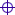 	If you are absent a day, you will have one day to make up the missed work (only if the absence is considered Excused).  You are responsible for finding out what you missed when you are absent.  (Please check the Missing Work Binder before asking me what you missed.)Make-up work will not be done during class time.  You must complete            make-up work on your own time.	The instructor will determine any extra credit points.  It will not be offered on an individual basis.Come to class prepared. (This includes books, pens, notebooks, work, etc.)If you frequently forget to bring materials to class, I will start to charge as lates to class (which could lead to detentions).Being late for class will not be tolerated.  Use restrooms between classes and/or during lunch.See school policy on tardies on next page.Do not come to class and ask to go to the bathroom every day.    Be respectful of others and their questions.  The only stupid questions are those not asked.  Be courteous to your peers and the instructor.  Please do not interrupt the teacher from teaching or a student from learning.  During any time when we do individual/group work, keep the noise to a minimum!!!  It’s difficult to concentrate when people get too loud.  If this becomes a problem, we will do all assignments individually and without any talking at all!  Talking during testing is also not tolerated.  If you speak to another student while a test in front of either of you, the result is an “F” on both exams.  If you have both completed your exams (but others are still working) you will both be sent to the office.Please note the school policy on dress in the classroom.  (i.e. no sunglasses, no sagging pants (no, we don’t want to see your underwear/boxers), etc.)No cell phones or other electronic devices; including playing games on your calculator!  Includes checking the time, seeing if a parent texted you, etc.  I WILL CONFISCATE YOUR PHONE!  YOUR PARENTS WILL HAVE TO COME PICK IT UP AT THE SCHOOL!PlagiarismAny form of cheating will not be tolerated.  This includes copying off of other people’s work; turning someone else’s work in as your own, crib sheets, etc.1st violation – receive a Zero on the task and a call to your parents.2nd violation – receive an “F” for the Nine weeks.3rd violation – fail the entire course. Attendance PolicyAbsences from classYou will receive a failure due to absences if you miss (both excused and unexcused) 			- more than 12 days for a semester course.			- more than 24 days for a year course.** If you do not report to school before the time indicated in your handbook, it is considered a full day absent.You have 3 days to submit an excuse from your parents for an absence or it will count as an unexcused absence.* If you miss due to an unexcused absence, you are not entitled to make up the work.TardiesIf you come after 20 minutes into class (excused or unexcused) you will not get credit for attending that class.Action will be taken as per the school policy.Tardy #1  verbal warning and parental contactTardy #2  1-hour detention, call to parentsTardy #3  2-hour detention, call to parentsTardy #4  1 day of ISS, call to parents, referral to guidanceContinues per school policy